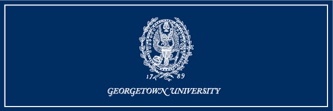 F-1 Status J-1 Exchange Visitor (EV) Status J-1 Exchange Visitor (EV) Status This general summary provides a broad outline of the differences between F and J status at Georgetown. Additional case-specific distinctions may apply.This general summary provides a broad outline of the differences between F and J status at Georgetown. Additional case-specific distinctions may apply.This general summary provides a broad outline of the differences between F and J status at Georgetown. Additional case-specific distinctions may apply.EligibilityEligibilityEligibilityGeorgetown is certified by the U.S. Department of Homeland Security (DHS) to issue the Form I-20, Certificate of Eligibility for Nonimmigrant Student Status to students admitted to eligible full-time programs and who submit proof of funding for at least one academic year (9 months). Georgetown is designated by the U.S. Department of State (DoS) to issue the Form DS-2019, Certificate of Eligibility for Nonimmigrant EV Student Status to students admitted to eligible full-time programs and who meet at least one of the following criteria:More than half of funding is from a source other than student’s personal funds, family funds, or a loan;Exchange is based on a written agreement between the U.S. government and a foreign government;Exchange is based on a written agreement between Georgetown and a foreign institution.NotesExchange students may not use F-1 status.Some funding sponsors require beneficiaries to use J-1 EV status.J-1 EV Students contribute to DoS’s cultural and educational diplomatic objectives.J-1 EV Students must also submit proof of English proficiency when requesting a Form DS-2019 from OGS.  J-1 EV Students may not participate in programs that have patient contact or clinical care components.Georgetown is designated by the U.S. Department of State (DoS) to issue the Form DS-2019, Certificate of Eligibility for Nonimmigrant EV Student Status to students admitted to eligible full-time programs and who meet at least one of the following criteria:More than half of funding is from a source other than student’s personal funds, family funds, or a loan;Exchange is based on a written agreement between the U.S. government and a foreign government;Exchange is based on a written agreement between Georgetown and a foreign institution.NotesExchange students may not use F-1 status.Some funding sponsors require beneficiaries to use J-1 EV status.J-1 EV Students contribute to DoS’s cultural and educational diplomatic objectives.J-1 EV Students must also submit proof of English proficiency when requesting a Form DS-2019 from OGS.  J-1 EV Students may not participate in programs that have patient contact or clinical care components.Degree students who meet both the F-1 and J-1 EV eligibility requirements may choose which status to use. Students who have access to another status valid for study do not have reporting requirements with OGS.Degree students who meet both the F-1 and J-1 EV eligibility requirements may choose which status to use. Students who have access to another status valid for study do not have reporting requirements with OGS.Degree students who meet both the F-1 and J-1 EV eligibility requirements may choose which status to use. Students who have access to another status valid for study do not have reporting requirements with OGS.Funding  Funding  Funding  Student must provide documentation of OGS cost estimate for one academic year (9 months); OGS issues Form I-20 valid for entire length of academic program. Student must provide documentation of OGS cost estimate for entire program length in order to receive Form DS-2019. Cost estimates include summer living expenses even if program does not require summer enrollment. Student must provide documentation of OGS cost estimate for entire program length in order to receive Form DS-2019. Cost estimates include summer living expenses even if program does not require summer enrollment. Health insurance  Health insurance  Health insurance  Georgetown requires F-1 Students to purchase the University Student Health Insurance Premier Plan and strongly recommends health insurance coverage for all F-2 Dependents. U.S. federal regulations require J-1/J-2 EV health insurance coverage for the duration of the program. Georgetown requires J-1 EV Students to purchase the University Student Health Insurance Premier Plan. J-2 dependents are eligible for Premier Plan coverage if enrolled during the eligible window.J-1 EV Students must attest in writing to health insurance coverage for themselves and each dependent in order to maintain status. U.S. federal regulations require J-1/J-2 EV health insurance coverage for the duration of the program. Georgetown requires J-1 EV Students to purchase the University Student Health Insurance Premier Plan. J-2 dependents are eligible for Premier Plan coverage if enrolled during the eligible window.J-1 EV Students must attest in writing to health insurance coverage for themselves and each dependent in order to maintain status. F-1F-1J-1 EVOn-campus employment  On-campus employment  On-campus employment  Eligible to work maximum 20 hours per week during required academic terms and full-time during official University breaks and vacations of at least one week (i.e. Winter, Spring and Summer Break). OGS letter required for SSN application if student does not already have an SSN. Authorization required for each position and each period of employment. Maximum 20 hours per week during required academic terms and full-time during official University breaks and vacations of at least one week (i.e. Winter, Spring and Summer Break). Authorization cannot be issued in increments longer than one year; students who remain in the same position must request new authorization.Authorization required for each position and each period of employment. Maximum 20 hours per week during required academic terms and full-time during official University breaks and vacations of at least one week (i.e. Winter, Spring and Summer Break). Authorization cannot be issued in increments longer than one year; students who remain in the same position must request new authorization.Off-campus authorizationsOff-campus authorizationsOff-campus authorizationsAuthorization for experiences directly related to major field of study:Curricular Practical Training (CPT) depends on each program’s curriculum and requires eligible offer.Optional Practical Training (OPT) requires USCIS approval and can be used to extend status after graduation.STEM OPT Extension for graduates of qualifying programs with an eligible offer.Other authorization:Work with an International Organization (IO) requires eligible offer and USCIS approval.Authorization only available for experiences directly related to major field of study. Academic Training (AT)Requires eligible offer.Available during academic program and can be used to extend status after graduation.Requires evaluation by academic advisor and supervisor.Note: J-1 EV Students cannot receive AT for a lead teaching position at a K-12 (public or private) school. Only shadowing is permitted.Authorization only available for experiences directly related to major field of study. Academic Training (AT)Requires eligible offer.Available during academic program and can be used to extend status after graduation.Requires evaluation by academic advisor and supervisor.Note: J-1 EV Students cannot receive AT for a lead teaching position at a K-12 (public or private) school. Only shadowing is permitted.Site of activitySite of activitySite of activityMust study at an approved Georgetown campus or instructional site. Must study at an approved Georgetown campus or instructional site.  Must study at an approved Georgetown campus or   instructional site. Study and research abroadStudy and research abroadStudy and research abroad Status may remain active for approved dissertation  research abroad and one or two semesters of  study abroad at an approved Georgetown partner  institution. Requires special registration process. Status may remain active for approved dissertation  research abroad and one or two semesters of  study abroad at an approved Georgetown partner  institution. Requires special registration process.Status cannot remain active for periods of study or research abroad in excess of 30 consecutive days during a required academic term. Students whose status ends for academic activities abroad must request a new Form DS-2019 and apply for a new J-1 visa to resume studies on the Georgetown campus.Incident reportingIncident reportingIncident reportingGeorgetown reports to the Department of Homeland Security (DHS) any institutional disciplinary action resulting from a criminal conviction.Georgetown reports to the Department of Homeland Security (DHS) any institutional disciplinary action resulting from a criminal conviction. Georgetown reports to the Department of State (DoS),  any incident that could affect the health or well-being of  a J-1/J-2 EV or the reputation of the Exchange  Visitor Program.F-1F-1J-1 EVDependentsDependentsDependentsF-2 Dependents may study part-time. Verify the academic institution’s part-time threshold. (Exception: school-aged children under the age of 18 may study full-time.)Employment is prohibited (even if unpaid).F-2 Dependents may not remain in the United States for more than 30 consecutive days while the F-1 Student is abroad during a required academic term.J-2 Dependents may study full- or part-time and may apply for work authorization from USCIS.J-2 Dependents may study full- or part-time and may apply for work authorization from USCIS.Post-completion U.S. visa restrictionsPost-completion U.S. visa restrictionsPost-completion U.S. visa restrictionsNot applicable. INA Section 212(e): Two-Year Home-Country Physical Presence Requirement GU students may be subject based on:Government funding and/orStudy in a field on the Skills List Requires J-1 Student and any J-2 dependent(s) to return to home country for aggregate period of two years or receive a waiver of the requirement before they are eligible for statuses such as: L-1 (intracompany transfer), H-1B (temporary worker), K (fiancée), or Lawful Permanent Residence (green card) status. OGS does not assist with waivers of 212(e). J-1 status cannot be extended (i.e. for post-completion work authorization) following a 212(e) waiver application.INA Section 212(e): Two-Year Home-Country Physical Presence Requirement GU students may be subject based on:Government funding and/orStudy in a field on the Skills List Requires J-1 Student and any J-2 dependent(s) to return to home country for aggregate period of two years or receive a waiver of the requirement before they are eligible for statuses such as: L-1 (intracompany transfer), H-1B (temporary worker), K (fiancée), or Lawful Permanent Residence (green card) status. OGS does not assist with waivers of 212(e). J-1 status cannot be extended (i.e. for post-completion work authorization) following a 212(e) waiver application.Transfer eligibility  Transfer eligibility  Transfer eligibility  Eligible to transfer status to a new institution mid-program and within 60 days following Form I-20 program end date.Eligible to transfer status to a new institution prior to Form DS-2019 program end date if new program is in the same J-1 EV Category and the same field of study.May matriculate upward (i.e. progress from bachelors to masters, masters to doctorate) but may not change from non-degree to degree (or vice versa) and may not reverse matriculate (i.e. doctorate to masters). Eligible to transfer status to a new institution prior to Form DS-2019 program end date if new program is in the same J-1 EV Category and the same field of study.May matriculate upward (i.e. progress from bachelors to masters, masters to doctorate) but may not change from non-degree to degree (or vice versa) and may not reverse matriculate (i.e. doctorate to masters). Terminal master’sTerminal master’sTerminal master’sDoctoral candidate who leaves program early with a master’s degree may apply to USCIS for extension of status via post-completion training authorization.Doctoral candidate who leaves program early with a master’s degree may apply to USCIS for extension of status via post-completion training authorization. Doctoral candidate who leaves program early with a  master’s degree is ineligible to extend status for post- completion training authorization.Grace periodGrace periodGrace periodMay remain in the United States for up to 60 days after successful completion of program. May remain in the United States for up to 30 days after successful completion of program. May remain in the United States for up to 30 days after successful completion of program. 